ข้อมูลข้อเสนองานวิจัย
ชื่อแผนงาน/โครงการ : ………………………………………………………………………………………………………………………………………………
ชื่อ-สกุล ผอ.แผนงาน/หน.โครงการ : ……………………………………………………………………………………………………………………………
ตำแหน่ง.................................................................................................สังกัด...............................................................................
ระยะเวลาดำเนินงาน : ………………………………………… ปี 
งบประมาณตลอดการวิจัย : ...............................บาท ปีที่ 1 .................. บาท ปีที่ 2 .................. บาท ปีที่ 3 .................. บาทวัตถุประสงค์การเสนอแผนงาน/โครงการ
      ขออนุมัติให้เสนอโครงการเพื่อขอทุนจากหน่วยงานภายนอก
      ขออนุญาตร่วมดำเนินงานวิจัยในแผนงาน/โครงการของหน่วยงานภายนอก ในฐานะ..................................  กิจกรรมที่ร่วม
      ดำเนินงานวิจัย........................................................................................................................................................................รายละเอียดของทุนที่เสนอ
ชื่อทุน ............................................................................................................................................................................................
กรอบวิจัย/หัวข้อ/มิติ ....................................................................................................................................................................
หน่วยงานให้ทุน ...............................................................................................กำหนดการรับข้อเสนอ..........................................วัตถุประสงค์และประโยชน์ทางวิชาการที่กรมฯ จะได้รับเมื่อสิ้นสุดโครงการ
.......................................................................................................................................................................................................
.......................................................................................................................................................................................................สิทธิในทรัพย์สินทางปัญญาเมื่อสิ้นสุดโครงการวิจัย ......................................................................................................................ผลการพิจารณา/ข้อคิดเห็น/ข้อเสนอแนะต่อแผนงาน/โครการ โดยคณะกรรมการวิจัยและพัฒนาของหน่วยงาน
7.      นักวิจัยได้แก้ไขตามผลการพิจารณา/ข้อคิดเห็น/ข้อเสนอแนะคณะกรรมการวิจัยและพัฒนาของหน่วยงานเรียบร้อยแล้ว


                                                                                           ลงนาม ............................................................      (....................................................................)ประธานคณะกรรมการวิจัยและพัฒนาของหน่วยงาน ......................................วันที่ ............. เดือน ....................... พ.ศ. .............หัวข้อให้ทำเครื่องหมาย “” ในช่องที่ต้องการเลือก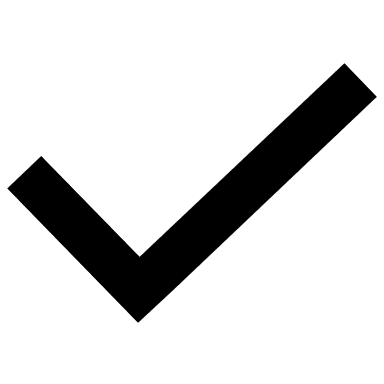 ให้ทำเครื่องหมาย “” ในช่องที่ต้องการเลือก1) ความซ้ำซ้อนกับงานวิจัยที่ได้รับงบปกติหรืองบแหล่งอื่น     ซ้ำซ้อน                    ไม่ซ้ำซ้อน2) ลักษณะแผนงาน/โครงการ      วิจัย      พัฒนา/ต่อยอด/ขยายผล3) ความพร้อมของบุคลากร สถานที่ และสาธารณูปโภคของหน่วยงาน        มีความพร้อม       ไม่มีความพร้อม  4) ผลการพิจารณาทางด้านวิชาการ/ข้อคิดเห็น/ข้อเสนอแนะเพิ่มเติม (เช่น ความถูกต้องและความเป็นไปได้ทางด้านวิชาการความเหมาะสมของระยะเวลา และงบประมาณ ความสอดคล้องของงานวิจัยกับทุนที่เสนอ เป็นต้น )
………………………………………………………………………………………………………………………………………………………………………………………………………………………………………………………………………………………………………………………………………………………………………………………………………………………………………………………………………………………………………………………………………………………………………4) ผลการพิจารณาทางด้านวิชาการ/ข้อคิดเห็น/ข้อเสนอแนะเพิ่มเติม (เช่น ความถูกต้องและความเป็นไปได้ทางด้านวิชาการความเหมาะสมของระยะเวลา และงบประมาณ ความสอดคล้องของงานวิจัยกับทุนที่เสนอ เป็นต้น )
………………………………………………………………………………………………………………………………………………………………………………………………………………………………………………………………………………………………………………………………………………………………………………………………………………………………………………………………………………………………………………………………………………………………………4) ผลการพิจารณาทางด้านวิชาการ/ข้อคิดเห็น/ข้อเสนอแนะเพิ่มเติม (เช่น ความถูกต้องและความเป็นไปได้ทางด้านวิชาการความเหมาะสมของระยะเวลา และงบประมาณ ความสอดคล้องของงานวิจัยกับทุนที่เสนอ เป็นต้น )
………………………………………………………………………………………………………………………………………………………………………………………………………………………………………………………………………………………………………………………………………………………………………………………………………………………………………………………………………………………………………………………………………………………………………